ПРОЕКТ ПОСТАНОВЛЕНИЯ «___».____.20___г.                                                                                                № ___О Внесении изменений в постановление № 10 от 18.03.2020 г.В целях  привидения  в соответствие с действующим законодательством  административного регламента предоставление муниципальной услуги "Присвоение (изменение, аннулирование) адреса объектам адресации"утвержденное постановлением главы администрации от № 18 от 18.06.2020 г.ПОСТАНОВЛЯЮ:Внести изменения в раздел 2 изложить в новой редакции п.2.4 «Срок предоставления муниципальной услуги составляет не более 8 дней со дня поступления заявления».Постановление вступает в силу с момента подписания.Контроль над исполнением настоящего постановления оставляю за собой.Настоящее постановление обнародовать в районной газете «Заря» или разместить на официальном сайте сельского поселения.Глава администрацииМО «Хатажукайское  с/п»                                                         К.А. Карабетов 									            РЕСПУБЛИКА АДЫГЕЯМуниципальное образование«Хатажукайское сельское поселение»385462, а. Пшичо, ул. Ленина, 51тел. 9-31-36, тел. Факс (87773) 9-31-36 e-mail: dnurbij @ yandex.ru         АДЫГЭ РЕСПУБЛИК   Хьатыгъужъкъое муниципальнэ           къоджэ псэупIэ чIыпIэм изэхэщапI385462, къ. Пщычэу, ур. Лениным ыцI,51,  тел. 9-31-36, тел. Факс (87773) 9-31-36e-mail: dnurbij @ yandex.ru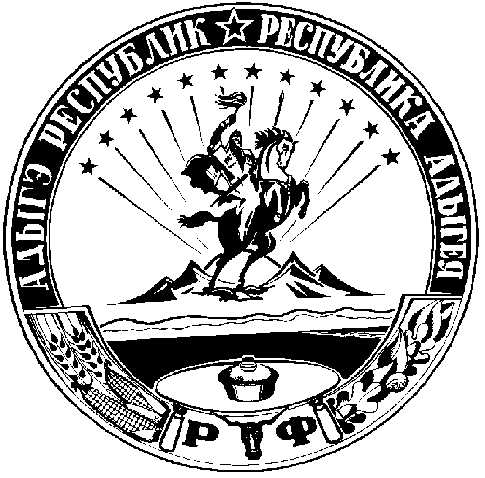 